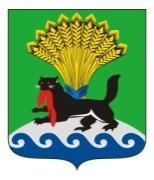 РОССИЙСКАЯ ФЕДЕРАЦИЯИРКУТСКАЯ ОБЛАСТЬИРКУТСКОЕ РАЙОННОЕ МУНИЦИПАЛЬНОЕ ОБРАЗОВАНИЕДУМАРЕШЕНИЕПринято на заседании Думы	                                                           № 23-170/рдот 27.05.2021 г.				г. ИркутскО внесении изменений в решение Думы Иркутского района от 29 октября 2020 года № 14-116/рд «Об утверждении Прогнозного плана (программы) приватизации муниципального имущества Иркутского районного муниципального образования на 2021 год»В целях пополнения доходной части бюджета Иркутского районного муниципального образования, руководствуясь решением Думы Иркутского районного муниципального образования от 24 сентября 2015 года №14-107/рд «Об отдельных вопросах приватизации имущества Иркутского районного муниципального образования», статьями 25, 53, 61, 62 Устава Иркутского районного муниципального образования, Дума Иркутского районного муниципального образованияРЕШИЛА:1. Внести изменения в Приложение к решению Думы Иркутского района от 29 октября 2020 года № 14-116/рд «Об утверждении Прогнозного плана (программы) приватизации муниципального имущества Иркутского районного муниципального образования на 2021 год» следующего содержания:1) дополнить раздел «Недвижимое имущество» строками 2-33 следующего содержания:2. Аппарату Думы Иркутского района внести в оригинал решения, указанного в п. 1 настоящего решения, информацию о внесении изменений.3. Настоящее решение вступает в силу с момента опубликования.4. Настоящее решение опубликовать в газете «Ангарские огни», разместить на официальном сайте www.irkraion.ru, а также на официальном сайте Российской Федерации для размещения информации о проведении торгов www.torgi.gov.ru.5. Контроль исполнения настоящего решения возложить на постоянную комиссию по бюджетной, финансово-экономической политике и муниципальной собственности (А.А. Малышев).№ п/пНаименованиеМестонахождениеХарактеристика имуществаПредполагаемые сроки приватизации22ВЛ-04кв, 40 км внутрипоселковыеп. Большое Голоустноекадастровый номер 38:06:000000:3526, протяженность 11583 мI полугодие33Трансформаторп. Бухункадастровый номер № 38:06:040401:622, площадь 9 кв.м.I полугодие44Трансформаторп. Дзержинск, ул. Центральнаякадастровый номер 38:06:140201:791,  площадь 8 кв.м.I полугодие5ВЛ-0,4 кВ Л-820 м (провод СИП-2А 3*120+1*95-600 м, провод СИП -2А 3*70+1*95-120 м, провод АС-70 4*70-100 м)п. Дзержинск, ул. Дорожная, ул. Ивановская, ул. Летняякадастровый номер 38:06:140205:625, протяженность 613 мI полугодие6ТП-400 ква с. Максимовшина, ул. Иркутнаякадастровый номер 38:06:130201:3287, площадь 8 кв.м.I полугодие7ВЛ-10 кВ с. Максимовшинакадастровый номер 38:06:130201:3289,  протяженность 2084 мI полугодие88ВЛ -0,4 кВ с. Максимовшинакадастровый номер 38:06:130201:3290,  протяженность 943 мI полугодие19Трансформаторная подстанция 1623 п. Новая Разводная, ул. Строителейкадастровый номер 38:06:140801:4812, площадь застройки 7,9 кв.м.I полугодие110Трансформаторная подстанция 1624 п. Новая Разводная ул. Строителейкадастровый номер 38:06:140801:4811,  площадь застройки 8,1 кв.м.I полугодие111ВЛ-10 кВ п. Новая Разводная, ул. Строителейкадастровый номер 38:06:000000:8694, протяженность 1135 мI полугодие112Трансформаторная подстанция КТП 796 с. Никольсккадастровый номер 38:06:050101:1551, площадь застройки 5,2 кв.м.I полугодие13Электрические сети 0,4 кВ электроснабжения жилых домов д. Максимовщина разъезд Максимовскийкадастровый номер 38:06:071001:683, протяженность 2092 м I полугодие14КТПН-400 кВа с. Смоленщина, КТПН №309 "Энергетиков"кадастровый номер 38:06:150102:3977, площадь застройки 5,3 кв.м.I полугодие15Электрические сети ВЛ-10 кВ с. Смоленщина, ул. Зои  Космодемьянскойкадастровый номер 38:06:150102:3979, протяженность 176 м I полугодие16Трансформатор силовой ТМ-400/10/0,4кВ (КТПН-400/10кв «Трудовая»)с. Смоленщина, КТПН № 306 "Трудовая"кадастровый номер 38:06:150102:3974, площадь застройки 7,4 кв.м.I полугодие17Трансформатор силовой ТМ-400/10/0,4кв (КТПН-400/10кв)с. Смоленщина, ул. Энергетиковкадастровый номер 38:06:150102:3971, площадь застройки 7,7 кв.м.I полугодие18Трансформатор силовой ТМ-400/10/0,4кВ (КТПН 250/10 кВ.«Космодемьянской»)с. Смоленщина, КТПН № 313 "З. Космодемьянской"кадастровый номер 38:06:150102:3975, площадь застройки 6,8 кв.м.I полугодие19СКТП-100/10 кв «Совхозная» (Трансформатор силовой ТМ-400/10/0,4кВ)с. Смоленщина, ул. Совхознаякадастровый номер 38:06:150102:3969, площадь застройки 8,1 кв.м.I полугодие20Электрические сети ВЛ-10 кВ с. Смоленщина, от ТП «Совхозная" по ул. .Совхозная, Трудоваякадастровый номер 38:06:150102:3976, протяженность 424 м I полугодие21Трансформатор силовой ТМ-1000/10/0,4кв (КТПН-630/10 кв «Полевой»)с. Смоленщина (п. Полевой) ул. Карьернаякадастровый номер 38:06:150109:881, площадь застройки 6,5 кв.м.I полугодие22Воздушная линия электроснабжения 0,4 кВс. Смоленщина, ул. Совхозная, Трудоваякадастровый номер 38:06:150102:3992, протяженность 408 м I полугодие23ТПН-630/10 кВ "Гаражи КС"с. Смоленщинакадастровый номер 38:06:150102:3972, площадь застройки 7,1 кв.м.I полугодие24СКПТ-160/10 кВ, с. Смоленщина, ул. Заречнаякадастровый номер 38:06:150101:1417,  площадь застройки 1,7 кв.м.I полугодие25ТП п. Парфеновкакадастровый номер 38:06:110401:632, площадь застройки 4,1 кв.м.I полугодие26Электролиния ВЛ-10 "А"с. Уриккадастровый номер 38:06:000000:8649,  протяженность 295 мI полугодие27Электрические сети ВЛ-0,4 кв с. Уриккадастровый номер 38:06:110104:371,  протяженность 93 мI полугодие28ВЛ-0,4 кВ с. Урик (от п. Зообазы до п. Карьер (садоводство Озерное)кадастровый номер 38:06:111418:12871,  протяженность 457 мI полугодие29КТПН 160/10/0,4кВ п. Усть-Балей, ул. Молодежнаякадастровый номер 38:06:060202:297,  площадь застройки 2,2 кв.м.I полугодие30ВЛ-10кВ п. Плишкинокадастровый номер 38:36:000017:4876,  протяженность 389 мI полугодие31КТПН-630 кВа п.  Плишкинокадастровый номер 38:36:000017:4875,  площадь застройки  7,9 кв мI полугодие32ВЛ-0,4 кВ п. Плишкинокадастровый номер 38:36:000017:4878,  протяженность 1492 мI полугодие33Трансформаторная подстанция ВЛ-0,4 Квс. Хомутовокадастровый номер 38:06:100101:3722,  протяженность 311 мI полугодие